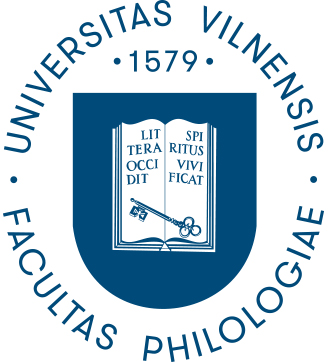 VILNIAUS UNIVERSITETOFILOLOGIJOS FAKULTETASDOKTORANTŪROS KOMITETO POSĖDŽIO PROTOKOLAS 2020-01-10, Nr. (4.11E) 180000-KT-2VilniusPosėdžio pirmininkė 			prof. dr. Meilutė RamonienėPosėdžio sekretorė 			dr. Birutė Gudelienė	Dalyvavo 11 iš 13 Komiteto narių (keli nariai nuomonę išsakė elektroniškai), posėdyje dalyvavo dekanė prof. dr. Inesa Šeškauskienė.Kvorumas priimti sprendimus buvo, nes posėdyje dalyvavo 11 narių iš 13.1. SVARSTYTA. LTTI-VU doktorantės Aušros Gudavičiūtės IV kurso atestacija. Doktorantė pateikė egzaminų laikymo protokolą, savo ketvirtųjų studijų metų ataskaitą, reikiamą lankų skaičių disertacijos teksto, LLTI Šiuolaikinės literatūros skyriaus pasitarimo protokolą, vadovės atsiliepimą.NUTARTA:     Pritarti LTTI-VU doktorantės Aušros Gudavičiūtės IV kurso atestacijai ir doktorantūros studijas laikyti sėkmingai baigtomis.2. SVARSTYTA. ARKSI III k. doktorantės Eimantės Liubertaitės prašymų tvirtinimas.2.1.Prašymas pakoreguoti studijų planą ir leisti nelaikyti penktojo pasirinkto egzamino „Literatūros hermeneutika ir dekonstrukcijos teorija“.2.2. Prašymas kreditais įvertinti ir priimti sprendimą dėl įskaitymo už dalyvavimą bendruosius gebėjimus stiprinančioje žiemos mokykloje „COST Action: CA15137 ‒ European Network for Research Evaluation in the Social Sciences and the Humanities (ENRESSH) Training school“, kuri vyko 2019 m. sausio 7–11 d. Mokymų, veiklų ir paskaitų apimtis – 30 akademinių valandų. Pridedama vykusių užsiėmimų programa ir dalyvavimą patvirtinančio pažymėjimo kopija.2.3.  Prašymas kreditais įvertinti ir priimti sprendimą dėl įskaitymo už dalyvavimą bendruosius gebėjimus stiprinančioje mokykloje COST (Europos tarpvyriausybinis bendradarbiavimas mokslo ir technologijų srityje), skirtoje institucinių mokymo, mokymosi, tyrimų ir rašymo modelių kūrimui (CA 15221 WeReLaTe: Advancing effective institutional models towards cohesive teaching, learning, research and writing development), vykusioje Juraj Dobrila universitete, Puloje, Kroatijoje, 2019 metų rugsėjo 16‒20 dienomis. Mokymų, veiklų ir paskaitų apimtis – 30 akademinių valandų. Pridedama vykusių užsiėmimų programa ir dalyvavimą patvirtinančio pažymėjimo kopija.NUTARTA: 2.1. Pritarti ARKSI III k. doktorantės Eimantės Liubertaitės prašymui  pakore-guoti studijų planą ir leisti nelaikyti penktojo pasirinkto egzamino „Literatūros hermeneutika ir dekonstrukcijos teorija“.2.2. Įskaityti ARKSI III kurso doktorantės Eimantės Liubertaitės 1 kreditą už surinktas 30 val. bendruosius gebėjimus stiprinančioje žiemos mokykloje „COST Action: CA15137 ‒ European Network for Research Evaluation in the Social Sciences and the Humanities (ENRESSH) Training school“, kuri vyko 2019 m. sausio 7–11 d.2.3. Įskaityti ARKSI III kurso doktorantės Eimantės Liubertaitės 1 kreditą už surinktas 30 val. bendruosius gebėjimus stiprinančioje mokykloje COST (Europos tarpvyriausybinis bendradarbiavimas mokslo ir technologijų srityje), skirtoje institucinių mokymo, mokymosi, tyrimų ir rašymo modelių kūrimui (CA 15221 WeReLaTe:  Advancing effective institutional models towards cohesive teaching, learning, research and writing development), vykusioje Juraj Dobrila universitete, Puloje, Kroatijoje, 2019 metų rugsėjo 16‒20 dienomis.3. SVARSTYTA. Praėjusio posėdžio protokolo tvirtinimas.NUTARTA. Patvirtinti praėjusio posėdžio protokolą.4. SVARSTYTA. Išorinių recenzentų skyrimas LKVTI IV k. baigusios doktorantės Giedrės (Smolskaitės) Ivanovos disertacijai „Muzikos raiška Kosto Ostrausko dramose“.NUTARTA. LKVTI IV k. baigusios doktorantės Giedrės (Smolskaitės) Ivanovos disertacijai „Muzikos raiška Kosto Ostrausko dramose“ skirti šias išorines recenzentes:	prof. dr. Aušrą Martišiūtę-Linartienę (LLTI) ir prof. Rūtą Stanevičiūtę (LMTA).
 Balsavimo rezultatai: 11 „už“.5. SVARSTYTA. Bolonijos universiteto doktoranto Šarūno Šavėlos, priimto į valstybės nefinansuojamą doktorantūros vietą Vilniaus universitete jungtinio vadovavimo sutarties su Bolonijos universitetu pagrindu, studijų plano tvirtinimas.NUTARTA. Pritarti Bolonijos universiteto doktoranto Šarūno Šavėlos, priimto į valstybės nefinansuojamą doktorantūros vietą Vilniaus universitete jungtinio vadovavimo sutarties su Bolonijos universitetu pagrindu, studijų plano tvirtinimui. Balsavimo rezultatai: 11 „už“.6. SVARSTYTA. Filologijos programos atnaujintų ir naujų sandų tvirtinimas.        Siūloma atnaujinti šiuos dalykų sandus: Antikinė istoriografija istorija ir teorija, Lyties aspektas literatūroje, Mitopoetika ir teopoetika literatūroje, Retorikos teorija, Fenomenologinė antropologija, Ideologijos teorija ir analizė, Klasikinė savimonė XIX a. antrosios pusės lietuvių literatūroje, Lietuvos Didžiosios Kunigaikštystės Renesanso ir Baroko literatūra, Lingvistinė pragmatika, Literatūros hermeneutika ir dekonstrukcijos teorija, Literatūros teologija, Mažosios Lietuvos raštijos ištakos ir raida iki XIX a., Modernizmo tendencijos lietuvių egzodo poezijoje, Muzika, tradicija ir kultūros procesas.      Siūloma tvirtinti šiuos naujus dalykų sandus: Tekstynų lingvistika, Literatūros fenomenologija, Lietuvių-lenkų paribio kultūra, Doktorantų seminaras lingvistikos srityje (visiems doktorantams nutarta neskelbti), Ideologijos teorija ir analizė.        Siūloma koreguoti dalyko kreditus apvalinant juos iki sveikojo skaičiaus, bet neviršijant 8 kreditų, nutarta pakoreguoti tvirtinimo datą ir laikytis nutarimo: jei doktorantūros teisė bus suteikta kartu su kita institucija, tvirtinama Doktorantūros komitete (remiantis 2017 m. Reglamentu).      Buvo pristatytas naujas prof. A. Holvoeto dalyko aprašas doktorantams Doktorantų seminaras lingvistikos srityje. Nuo kitų šis dalyko aprašas skiriasi kreditų skaičiumi, numatomi 3 kreditai.      Prof. M. Ramonienė siūlo įtraukti ir kokybinius metodus, papildyti literatūros sąrašą naujais darbais. Prof. V. Kardelis rekomenduoja atsisakyti aprašo A dalies, o likti prie B ir C. Prof. A. Holvoetas išklausė pastabas ir konstatavo, kad siūlys tokį dalyko aprašą, koks yra parengtas.NUTARTA. Pritarti Filologijos programos atnaujintų ir naujų sandų tvirtinimui. Balsavimo rezultatai: 11 „už“.      Nauji dalykų sandai: Tekstynų lingvistika, Literatūros fenomenologija, Lietuvių-lenkų paribio kultūra, Ideologijos teorija ir analizė bei atnaujinti dalykų sandai: Antikinė istoriografija istorija ir teorija, Lyties aspektas literatūroje, Mitopoetika ir teopoetika literatūroje, Retorikos teorija, Fenomenologinė antropologija, Klasikinė savimonė XIX a. antrosios pusės lietuvių literatūroje, Lietuvos Didžiosios Kunigaikštystės Renesanso ir Baroko literatūra, Lingvistinė pragmatika, Literatūros hermeneutika ir dekonstrukcijos teorija, Literatūros teologija, Mažosios Lietuvos raštijos ištakos ir raida iki XIX a., Modernizmo tendencijos lietuvių egzodo poezijoje, Muzika, tradicija ir kultūros procesas bus skelbiami  Vilniaus universiteto svetainėje:https://www.vu.lt/studijos/doktorantams/doktoranturos-studijos#humanitariniai-mokslaiPridedama: FILOLOGIJOS MOKSLO KRYPTIES DOKTORANTŪROS STUDIJŲ PROGRAMA.7. SVARSTYTA. Dėl literačių dr. Jūratės Levinos ir prof. dr. Brigitos Speičytės, kaip  atsa-kingų už literatų seminarus, tvirtinimo.        Vyko įvadinė diskusija dėl seminarų turinio, krūvio ir kreditų; kilo minčių siūlyti literatams patiems nuspręsti dėl seminarų turinio. Tvirtinant atsakingo žmogaus už literatų seminarus kandidatūrą buvo laikomasi reikalavimų doktorantūros procesui.NUTARTA. Bendru sutarimu pritarti prof. dr. Brigitos Speičytės, kaip atsakingos už literatų seminarus, kandidatūros tvirtinimui ir įpareigoti parengti aprašą literatų seminarui pasiremiant prof. A. Holvoeto parengtu dalyko aprašu Doktorantų seminaras lingvistikos srityje.8. SVARSTYTA. Kiti klausimai.          Ruošiantis šių metų priėmimui į doktorantūrą buvo diskutuota dėl Komisijų atnaujinimo, priėmimo kvotų, tematikų, išsakyti pastebėjimai, siūlymai. Išsakyta formalizuoto vertinamojo aprašymo būtinybė kiekvienam stojančiajam. Apibrėžiant Komisijos pirmininko funkcijas buvo pabrėžta, kad pirmininkas yra atsakingas tik už reitingavimą, o ne už galutinę įstojusiųjų eilę. Prof. M. Ramonienė konstatavo, kad prasidėjus semestrui reiktų siųsti katedroms informaciją, kad siūlytų žmones Priėmimo komisijoms; yra būtina laikytis kriterijų, būtinų doktorantūros procesui.NUTARTA. Nutarimų priimta nebuvo.Posėdžio pirmininkė 			prof. dr. Meilutė RamonienėPosėdžio sekretorė 			dr. Birutė Gudelienė	